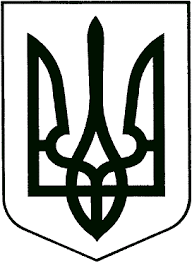 УКРАЇНА                                                                                                      ЖИТОМИРСЬКА ОБЛАСТЬНОВОГРАД-ВОЛИНСЬКА МІСЬКА РАДАРІШЕННЯдесята сесія								              сьомого скликаннявід  23.12.2016   № 223Про внесення змін до Програми реформування водопровідно-  каналізаційного господарства у місті  Новограді-Волинському на 2012-2020 роки       Керуючись статтею 25,  пунктом 22 частини  першої статті 26 Закону України „Про місцеве самоврядування в Україні“, пунктом 5 частини першої статті 7 Закону України „Про житлово-комунальні послуги“, наказом Міністерства регіонального розвитку, будівництва та житлово-комунального господарства України від 14.12.2012 № 630, з метою погашення тіла кредиту Міжнародного банку реконструкції та розвитку,  міська радаВИРІШИЛА :       1. Внести зміни до Програми реформування водопровідно-каналізаційного господарства у місті  Новограді-Волинському на 2012-2020 роки (далі – Програма), затвердженої рішенням міської ради від 23.11.12  №318, а саме: таблицю в розділі ІІІ. ,,Заходи виконання Програми” викласти у такій редакції (додається).        2. Управлінню житлово-комунального господарства, енергозбереження та комунальної власності  міської ради (Богданчук О.В.) щорічно до 1 жовтня інформувати міську раду про хід виконання Програми.       3. Контроль за виконанням цього рішення покласти на постійну комісію міської ради з питань житлово-комунального господарства та екології (Табалюк В.С.) та заступника міського голови Шалухіна В.А.Міський голова								      В.Л. Весельський                                                                                          Додаток                                                                                          до рішення міської ради від  23.12.2016   № 223Заходи виконання програми											         тис. грн.Секретар міської ради 							         О.А. ПономаренкоЗаходиВсього201220132014201520162017201820192020Реконструкція і розвиток систем водопостачання:Реконструкція і розвиток систем водопостачання:Реконструкція і розвиток систем водопостачання:Реконструкція і розвиток систем водопостачання:Реконструкція і розвиток систем водопостачання:Реконструкція і розвиток систем водопостачання:Реконструкція і розвиток систем водопостачання:Реконструкція і розвиток систем водопостачання:Реконструкція і розвиток систем водопостачання:Реконструкція і розвиток систем водопостачання:Реконструкція і розвиток систем водопостачання:Програма розвитку113043,76825,1947510696981611264,627147,210651,612588,914579,3Розвиток систем водопостачання76201,14975,17625884679669327,59327,58714,58714,510705Розвиток систем водовідведення2096018501850185018501937,11937,11937,13874,43874,3Розвиток водоочисної станції майданчика 11789212294800320013003681,53681,5Реконструкція водозабірних споруд 32003200Державний бюджет11201120Місцевий бюджет640640Кошти підприємств640640Інші джерела800800Реконструкція існуючих водоочисних споруд Державний бюджетМісцевий бюджетКошти підприємствІнші джерелаВпровадження додаткових стадій очищення води 1216348003681,53681,5Державний бюджет4258168012891289Місцевий бюджет2432960736736Кошти підприємств2432960736736Інші джерела30411200920,5920,5Перехід на використання гіпохлориту натрію 12291229Державний бюджет430430Місцевий бюджет246246Кошти підприємств246246Інші джерела307307Впровадження системи обробки промивних вод 13001300Державний бюджет455455Місцевий бюджет260260Кошти підприємств260260Інші джерела325325Розвиток водоочисної станції майданчика 28078,1921,110203068,53068,5Впровадження додаткових стадій очищення води 61373068,53068,5Державний бюджет214810741074Місцевий бюджет1227,4613,7613,7Кошти підприємств1227,4613,7613,7Інші джерела1534,2767,1767,1ЗаходиВсього201220132014201520162017201820192020Перехід на використання гіпохлориту натрію 921,1921,1Державний бюджет322,4322,4Місцевий бюджет184,2184,2Кошти підприємств184,2184,2Інші джерела230,3230,3Впровадження системи обробки промивних вод 10201020Державний бюджет357357Місцевий бюджет204204Кошти підприємств204204Інші джерела255255Заміна і санація трубопроводів розподільчих мереж502312825282556465646564656465646564610705Державний бюджет172819899891976197619761976197619763447Місцевий бюджет104455655651129112911291129112911292541Кошти підприємств94455655651129112911291129112911291541Інші джерела130607067061412141214121412141214123176Закупівля приладів по будинкового і по квартирного  обліку Державний бюджетМісцевий бюджетКошти підприємствІнші джерелаРозвиток систем водовідведення2096018501850185018501937,11937,11937,13874,43874,3Заміна каналізаційних мереж74001850185018501850Державний бюджет2590647,5647,5647,5647,5Місцевий бюджет1480370370370370Кошти підприємств1480370370370370Інші джерела1850462,5462,5462,5462,5Розвиток каналізаційних мереж135601937,11937,11937,13874,43874,3Державний бюджет474667867867813561356Місцевий бюджет2712387,4387,4387,4774,9774,9Кошти підприємств2712387,4387,4387,4774,9774,9Інші джерела3390484,3484,3484,3968,6968,5Відшкодування заборгованості з різниці в тарифах по ІІІ групі споживачів (населення)15882,615882,6Державний бюджет5882,65882,6Місцевий бюджет10000,010000,0Кошти підприємствІнші джерела